Procedura zapewnienia bezpieczeństwa                            wprowadzonaw                                                                                  Przedszkolu Samorządowym nr 3                              im. Robinsona Crusoe w Kielcachw okresie pandemii COVID-19, obowiązująca od 1 września 2020 rokuSPIS TREŚCI:Zarządzenie dyrektora przedszkola ……………………...………………………. 3Procedury zapewnienia bezpieczeństwa …………………………….…………… 4Instrukcja prawidłowego nakładania i zdejmowania rękawic (grafika ze  strony Głównego Inspektora Sanitarnego)  ……………………………….………….… 19Załączniki do procedury ………………………………………………………….20Higiena dzieci podczas pobytu w przedszkolu – załącznik nr 1…………..………21Mycie i dezynfekcja pomieszczeń przedszkola - załącznik nr 2 ………………….22Procedura   korzystania   z   istniejącego   na   terenie  przedszkola   placu zabaw                      –   załącznik nr 3……………………………………………………………….…..25Procedura  dotycząca  mycia  i dezynfekcji sprzętów i urządzeń znajdujących się                       na placu zabaw – załącznik nr 4……………...…………………………………….27Mycie  i    dezynfekcja   pomieszczeń   i  urządzeń  znajdujących   się    na  bloku żywieniowym – załącznik nr 5…..…………………………………………………30Deklaracja Rodzica – załącznik nr 6…………………………………………..……33Informacje ogólne:Procedury,  zostały opracowane na podstawie wytycznych przeciwepidemicznych Głównego Inspektora Sanitarnego z dnia 2 lipca 2020 r. dla przedszkoli, oddziałów przedszkolnych                     w szkole podstawowej i innych form wychowania przedszkolnego oraz instytucji opieki nad dziećmi w wieku do 3 lat, wydanych na podstawie art. 8a ust. 5 pkt. 2 ustawy z dnia 14 marca 1985r. o Państwowej Inspekcji Sanitarnej (Dz. U z 2019r. poz. 59, oraz z 2020r. poz. 322,374 i 567)ZARZĄDZENIE NR 13/2019/2020Dyrektora Przedszkola Samorządowego nr  3 im. Robinsona Crusoe                  w Kielcach 
z dnia 24 sierpnia 2020 rokuw sprawie wprowadzenia w przedszkolu Procedur Bezpieczeństwa                        i Higieny Pracy w czasie   pandemii COVID-19,obowiązujących od 1 września 2020 roku. Na podstawie art. 68 ust. 1 pkt 6 ustawy z dnia 14 grudnia 2016 r. Prawo oświatowe 
(Dz. U. z 2019 r. poz. 1148 z późn. zm.) zarządza się, co następuje:§ 1Wprowadzam w Przedszkolu Samorządowym nr 3  w Kielcach „Procedurę zapewnienia bezpieczeństwa i higieny pracy w okresie pandemii COVID-19 obowiązującą                                    w Przedszkolu Samorządowym nr 3 im. Robinsona Crusoe w Kielcach od 01 września 2020 roku” oraz „Procedurę postępowania na wypadek zakażenia koronawirusem lub zachorowania na COVID-19”, które stanowią załącznik do niniejszego zarządzenia.§ 2Zobowiązuję wszystkich pracowników przedszkola do zapoznania się z  Procedurami wymienionymi w §1 oraz ich przestrzegania i stosowania.§ 3Zarządzenie wchodzi w życie z dniem podpisania____Dorota Skalska____                                                                                                                                   Podpis DyrektoraProcedury zapewnienia bezpieczeństwaw Przedszkolu Samorządowym nr 3                                  im. Robinsona Crusoe w Kielcachw okresie pandemii COVID-19, obowiązujące              od 1 września 2020 r.Procedury, zostały opracowane na podstawie wytycznych przeciwepidemicznych Głównego Inspektora Sanitarnego z dnia 2 lipca 2020r. dla przedszkoli, oddziałów przedszkolnych 
w szkole podstawowej i innych form wychowania przedszkolnego oraz instytucji opieki nad dziećmi w wieku do 3 lat, wydanych na podstawie art. 8a ust. 5 pkt. 2 ustawy z dnia 14 marca 1985r. o Państwowej Inspekcji Sanitarnej (Dz. U z 2019r. poz. 59, oraz z 2020r. poz. 322,374 i 567)Za zapewnienie bezpieczeństwa i higienicznych warunków pobytu                 w Przedszkolu Samorządowym nr 3 im. Robinsona Crusoe w Kielcach, zwanego dalej przedszkolem lub placówką, odpowiada Dyrektor przedszkola, zwany dalej Dyrektorem.Obowiązki dyrektora:Dyrektor we współpracy z organem prowadzącym przedszkole zapewnia:Sprzęt, środki czystości i do dezynfekcji, które zapewnią bezpieczne korzystanie 
z pomieszczeń przedszkola, placu zabawa oraz sprzętów, zabawek znajdujących się w przedszkolu;Płyn do dezynfekcji rąk - przy wejściu do budynku, na korytarzu oraz w miejscu przygotowywania posiłków, a także środki ochrony osobistej, w tym rękawiczki, maseczki ochronne dla pracowników odbierający rzeczy, produkty od dostawców zewnętrznych;Plakaty z zasadami prawidłowego mycia rąk w pomieszczeniach sanitarno-higienicznych oraz instrukcje dotyczące prawidłowego mycia rąk                               przy dozownikach z płynem;Pomieszczenie do izolacji osoby, u której stwierdzono objawy chorobowe, zaopatrzone jest  w maseczki, rękawiczki i przyłbicę oraz płyn do dezynfekcji rąk (przed wejściem do pomieszczenia);Pełną informację dotyczącą stosowanych  procedur postępowania na wypadek podejrzenia zakażenia koronawirusem , zawiera osobna procedura.Dyrektor w przedszkolu:Nadzoruje prace porządkowe wykonywane przez pracowników przedszkola zgodnie z powierzonymi im obowiązkami;Dba o to by w salach, w których spędzają czas dzieci nie było zabawek, przedmiotów, których nie da się skutecznie zdezynfekować np. pluszowe zabawki;Prowadzi komunikację z rodzicami dotyczącą bezpieczeństwa dzieci                               w placówce;Kontaktuje się z rodzicem/rodzicami/opiekunem prawnym/opiekunami prawnymi – telefonicznie, w przypadku stwierdzenia podejrzenia choroby                 u ich dziecka;Informuje organ prowadzący o zaistnieniu podejrzenia choroby u dziecka                 lub pracownika;Współpracuje ze służbami sanitarnymi;Instruuje pracowników o sposobie stosowania procedury postępowania                         na wypadek podejrzenia zakażenia;Informuje rodziców za pomocą poczty elektronicznej o obowiązujących w przedszkolu procedurach postępowania na wypadek podejrzenia zakażenia; Nadzoruje, aby codziennie sporządzana była lista osób przebywających                          na terenie przedszkola. Obowiązki pozostałych pracowników:Każdy pracownik placówki zobowiązany jest: Stosować zasady profilaktyki zdrowotnej:Regularnie myć ręce przez 20 sekund mydłem i wodą lub środkiem       dezynfekującym zgodnie z instrukcją zamieszczoną w pomieszczeniach           sanitarno- higienicznych,Kasłać lub  kichać w jednorazową chusteczkę lub wewnętrzną stronę łokcia,Unikać kontaktu z osobami, które źle się czują;Dezynfekować ręce niezwłocznie po wejściu do budynku placówki;Informować dyrektora lub osobę go zastępującą o wszelkich objawach     chorobowych dzieci;g.   Postępować zgodnie z zapisami wprowadzonymi Procedurami bezpieczeństwa.Osoby sprzątające w placówce po zakończeniu zajęć zobowiązane są do mycia                         i dezynfekcji:Ciągów komunikacyjnych – mycie;Poręcze, włączniki światła, klamki, uchwyty, poręcze krzeseł, siedziska                               i oparcia krzeseł, blaty stołów, z których korzystają dzieci i nauczyciele, drzwi wejściowe do placówki, zabawki, szafki w szatni (powierzchnie płaskie), kurki przy kranach – mycie i dezynfekcja;Sprzęt na placu zabaw przedszkola – regularne czyszczenie z użyciem detergentu lub dezynfekowanie, a jeśli nie ma takiej możliwości zabezpieczenie przed użyciem.  Nauczyciele, pomoce nauczyciela:Przed wejściem do Sali zabaw sprawdzają „Kartę monitoringu codziennych prac porządkowych -  pomieszczenia przedszkolne” dla danej sali, w celu weryfikacji dokonania  mycia i dezynfekcji pomieszczenia;Sprawdzają warunki do prowadzenia zajęć – liczba dzieci zgodnie                                     z ustaleniami, objawy chorobowe u dzieci, dostępność środków czystości i inne zgodnie z przepisami dot. bhp;Wyjaśniają dzieciom, jakie zasady bezpieczeństwa obowiązują obecnie                         w przedszkolu i powody, dla których zostały wprowadzone;Codziennie przypominają dzieciom o konieczności częstego i dokładnego mycia rąk zgodnie z instrukcją oraz nadzorują prawidłowe wykonywanie czynności higienicznych przez dzieci;Dbają o to by dzieci regularnie myły ręce w tym po skorzystaniu z toalety, przed jedzeniem, po powrocie ze świeżego powietrza;   Wietrzą salę, w której odbywają się zajęcia – przynajmniej raz na godzinę;Prowadzą gimnastykę przy otwartych oknach;Zapewniają korzystanie przez dzieci z pobytu na świeżym powietrzu na terenie   przedszkola, przy zachowaniu możliwie maksymalnej odległości pomiędzy  dziećmi – zmianowość grup (brak możliwości wyjść poza teren przedszkola);   Dbają o to, by dzieci z jednej grupy nie przebywały z dziećmi z drugiej grupy;   Dbają o to, by dzieci w ramach grupy unikały ścisku, bliskich kontaktów;Nie organizują w jednym pomieszczeniu zajęć, które skupiają większą liczbę  dzieci;   Myją, dezynfekują zabawki, przedmioty, którym bawiło się dziecko                         - po zakończeniu zajęć z grupą;Ustawiają leżaki do spania/odpoczynku w odstępach co najmniej 1,5 metra                   od siebie;Odpowiadają za dezynfekcję leżaków przeznaczonych do spania                                  po zakończeniu odpoczynku przez dzieci.Do obowiązków personelu obsługi należy także: - sprawdzanie poziomu płynów do dezynfekcji rąk w pojemnikach umieszczonych przy wejściu do przedszkola oraz w salach, pomieszczeniach                  i bieżące ich uzupełnianie,- napełnianie i uzupełnianie podajników i dozowników w toaletach, a także ich mycie i dezynfekowanie,- wymiana worków w koszach na śmieci, opróżnianie koszy oraz ich myciei dezynfekcja. Zaleca się bieżące śledzenie informacji Głównego Inspektora Sanitarnego                         i Ministra Zdrowia, dostępnych na stronach gis.gov.plW celu zapewnienia bezpieczeństwa w przedszkolu i ochrony przed rozprzestrzenianiem się SARS–CoV-2 w okresie pandemii COVID – 19, w Przedszkolu Samorządowym nr 3                                  im. Robinsona Crusoe w Kielcach, od dnia 01.09.2020 r. obowiązują specjalne Procedury bezpieczeństwa.Zasady ogólne:W przedszkolu stosuje się wytyczne Ministra Zdrowia, Głównego Inspektora Sanitarnego oraz Ministra Edukacji Narodowej udostępnione na stronie urzędu obsługującego ministra właściwego do spraw oświaty 
i wychowania.  Przedszkole pracuje w godzinach od  6.30    do 16.30.Liczba dzieci w jednej grupie przedszkolnej może maksymalnie wynosić 25;                         Każdy oddział przebywa w wyznaczonej i stałej Sal– za wyjątkiem grup tzw. „schodzących” i „rozchodzących”;Nauczyciele i personel obsługowy są na stałe przypisani do poszczególnych oddziałów. – za wyjątkiem grup tzw. „schodzących” i „rozchodzących”. W razie konieczności  wynikających z np. absencji pracownika dopuszcza się zastąpienie go innym pracownikiem.Minimalna przestrzeń do wypoczynku, zabawy i zajęć dla dzieci w sali wynosi przynajmniej 16 m² na pobyt od 3 do 5 dzieci. W przypadku pobytu większej ilości dzieci, zwiększa się także powierzchnia przypadająca na każde kolejne dziecko :- nie może  być mniejsza niż 2 m2 na każde kolejne dziecko  w przypadku dzieci przebywających do 5h dziennie, -   2,5 m2  na każde kolejne dziecko  przebywające w przedszkolu ponad 5 h dziennie               lub gdy w Sali przedszkolnej odbywa się leżakowanie.Korzystanie z wody pitnej przez dzieci odbywa się pod ścisłym nadzorem nauczyciela/opiekuna. Nie ma możliwości, aby dziecko samodzielnie korzystało                         z dystrybutora  lub z przyniesionej przez siebie wody pitnej.W okresie epidemii obowiązuje zakaz przynoszenia z domu do przedszkola różnych przedmiotów oraz zabieranie zabawek z przedszkola.   Pracownik odbierający dziecko od rodziców lub oddający dziecko pod opiekę rodziców jest upoważniony   do kontroli czy dziecko nie przyniosło do przedszkola prywatnych zabawek lub innych przedmiotów oraz czy dziecko nie zabiera zabawek z przedszkola do domu.Z Sal zajęć zostaną  usunięte przedmioty, których nie można skutecznie uprać                                  lub zdezynfekować np. pluszowe zabawki.W celu zachowania bezpieczeństwa (częste wypadki związane z poślizgiem)w salach zabaw dzieci najmłodszych, dopuszcza się pozostawienie wykładzin podłogowych                   z krótkim runem, które można poddać codziennym zabiegom dezynfekcyjnym                        lub przykryć folią.W przedszkolu dzieci korzystają wyłącznie z ręczników papierowych oraz nie myją zębów.Ze względów zdrowotnych, procedura dezynfekcji rąk płynami do tego przeznaczonymi nie dotyczy dzieci.Bezpośrednie konsultacje nauczycieli z rodzicami są zawieszone do czasu zniesienia zakazów epidemicznych. W przypadku potrzeby porozmawiania z nauczycielem kontakt będzie odbywać się drogą telefoniczną lub mailową;Przedszkole nie organizuje żadnych wyjść poza swój teren.Dzieci korzystają z codziennych wyjść na teren  ogrodu przedszkolnego.Grupy wraz z nauczycielem wychodzą na zewnątrz tylko zgodnie z ustalonym grafikiem i przedziałem godzinowym. Każdy opiekun ma obowiązek przestrzegania wyznaczonego przedziału godzinowego. Przedziały godzinowe przebywania  na zewnątrz zostają ustalone tak, aby uniemożliwić spotykanie się/ mijanie grup w ciągach komunikacyjnych. Jeżeli na zewnątrz przebywają jednocześnie dwie grupy, należy zajęcia zorganizować tak, aby przebywały one                           w innych obszarach na terenie jednostki i aby nie było możliwości kontaktu podopiecznych i opiekunów  z poszczególnych grup.Istnieje możliwość zamiany godzin wyjścia na zewnątrz pomiędzy poszczególnymi  grupami po wcześniejszym ustaleniu,Do przedszkola nie będą wpuszczani: dzieci oraz pracownicy z objawami chorobowymi wskazującymi na infekcję.  Po wejściu do budynku przedszkola każdemu pracownikowi oraz dziecku mierzona jest temperatura. Pomiaru dokonuje wyznaczony przez dyrektora pracownik przedszkola.W przedszkolu dzieci ani pracownicy nie muszą zakrywać ust i nosa (nie chodzą 
w maseczka), jeżeli nie jest tak wskazane w przepisach prawa lub wytycznych ministra właściwego do spraw zdrowia bądź Głównego Inspektora Sanitarnego, a także                             w niniejszych Procedurach.Pracownicy przedszkola zobowiązani są do zachowania dystansu społecznego między sobą , w każdej przestrzeni placówki, wynoszącego co najmniej 1,5 metra.Na   czas  pracy  przedszkola,  drzwi  wejściowe do budynku przedszkola są zamykane.Ogranicza się przebywanie osób trzecich na terenie przedszkola. W uzasadnionych przypadkach osoby trzecie mogą przebywać zachowując wszelkie środki ostrożności: mieć zasłonięte usta i nos, nosić rękawiczki ochronne lub zdezynfekować dłonie.Na tablicy ogłoszeń w przedszkolu  znajdują się numery telefonów do organu prowadzącego, stacji sanitarno-epidemiologicznej oraz służb medycznych, z którymi należy się skontaktować w przypadku stwierdzenia objawów chorobowych u osoby znajdującej się na terenie placówki.Leżakowanie:Jeżeli dziecko przebywa w przedszkolu więcej niż 5 godzin ma zapewniony codzienny odpoczynek w określonej formie:leżakowanie – dzieci młodsze,ćwiczenia relaksacyjne i wyciszające – dzieci starsze;Zapewniając możliwość leżakowania lub wypoczynku dla dzieci, należy zadbać o bezpieczne i higieniczne warunki. Dzieci leżą na oznakowanych leżakach; Dzieci korzystają z własnych, podpisanych, kocyków i  poduszeczek;Każde dziecko posiada zestaw 2 kocyków i 2 poszewek na jasiekDzieci odpoczywają na leżaku we własnych ubrankach;  Podczas leżakowania leżaki są rozmieszczone w odpowiedniej odległości, wynoszącej minimum 1,5 m. Każdorazowo, po odpoczynku, leżaki są myte a następnie dezynfekowane;Zdezynfekowane leżaki przechowywane są w wyznaczonym w tym celu pomieszczeniu;Kocyk i powłoczka poduszki  każdego dnia poddawane są praniu;Kocyk i poduszeczka w powłoczce, przypisana do danego dziecka jest odpowiednio przechowywana  w podpisanych, oddzielnych, wentylowanych przegródkach   w pomieszczeniu codziennie mytym i dezynfekowanym.Okres AdaptacyjnyZe względu na zaistniałą sytuację epidemiologiczną przedszkole w tym roku,                              w miesiącu sierpniu,  nie organizuje dni adaptacyjnych dla dzieci 3-letnich.W przypadku odbywania przez dziecko okresu adaptacyjnego w przedszkolu (wrzesień 2020) rodzic/opiekun za zgodą dyrektora przedszkola może przebywać na terenie przedszkola z zachowaniem wszelkich środków ostrożności ( osłona ust i nosa, rękawiczki jednorazowe lub dezynfekcja rąk, tylko osoba zdrowa, w której domu nie przebywa osoba na kwarantannie lub izolacji w warunkach domowych). Należy ograniczyć dzienną liczbę rodziców/opiekunów dzieci odbywających okres adaptacyjny w przedszkolu                                      do niezbędnego minimum, umożliwiając osobom zachowanie dystansu społecznego                         co najmniej 2 m.Zasady przyprowadzania i odbierania dzieci 3-letnich po raz pierwszy przekraczających próg przedszkola:Dyrektor przedszkola dopuszcza wejście i przebywanie rodzica na terenie przedszkola w wydzielonych strefach i wyznaczonym czasie;Na czas podwyższonego reżimu sanitarnego drzwi do placówki są zamknięte od 630 do 1630. Chęć wejścia do placówki sygnalizuje się ogólnym dzwonkiem, domofonem. Rodzice/opiekunowie przyprowadzający/odbierający dzieci do/z placówki mają zachować dystans społeczny w odniesieniu do pracowników przedszkola, jak i innych dzieci i ich rodziców wynoszący minimum 2 metry;Wchodząc do placówki rodzice/opiekunowie bezwzględnie muszą dezynfekować ręce (środki do dezynfekcji są udostępnione przy wejściu w widocznym miejscu), rodzice/opiekunowie mają obowiązek zasłaniania nosa i ust. Osoby nie posiadające zakrytych ust i nosa nie będą wpuszczane do budynku przedszkola z wyjątkiem osób, które mają przeciwskazania lekarskie do noszenia maski;Rodzice/opiekunowie mogą wchodzić do szatni ze swoim dzieckiem z zachowaniem 2m odległości od innych osób przebywających w szatni. W tym samym czasie w szatni może przebywać jednocześnie maksymalnie 4 rodziców wraz z dziećmi;Rodzic/opiekun po przebraniu dziecka w szatni, przekazuje dziecko pracownikowi przedszkola pełniącemu dyżur na korytarzu, który od tego momentu przejmuje odpowiedzialność za dziecko –towarzyszy dziecku aż do wejścia do sali. Rodzic/opiekun nie przemieszcza się po przedszkolu;W sytuacji gdy w przedszkolu, w szatni przebywa maksymalnie dozwolona ilość osób, kolejne osoby zobowiązane są do ustawienia się w przestrzeni wspólnej lub  w kolejce na zewnątrz budynku z zachowaniem odległości 2m (za wyjątkiem dzieci przebywających pod ich opieką);Osoba przyprowadzająca i odbierająca dziecko przebywająca  w przestrzeni wspólnej bądź na terenie przedszkola, nie powinna prowadzić rozmów telefonicznych, spacerować z dzieckiem po terenie przedszkola. Osoba ta obowiązana jest opuścić przedszkole bez zbędnej zwłoki; Wprowadzamy w holu przedszkolnym tzw. „Strefę Rodzica”, poza którą osoby postronne (też Rodzice/Opiekunowie prawni)  nie będą mieli wstępu; W „Strefie Rodzica” ograniczamy czas rozstania z dzieckiem do niezbędnego minimum;Personel pomocniczy kieruje rodziców do „Strefy Rodzica”, w której zgodnie z wytycznymi GIS z dnia 2 lipca 2020 r. - Rodzic może wchodzić z dziećmi wyłącznie do wyznaczonej strefy z zachowaniem odpowiedniej odległości – 1 rodzic z dzieckiem  w odstępie od kolejnego rodzica z dzieckiem 2 m. Rodzice przebywający z dzieckiem w „Strefie Rodzica”, zobowiązani są posiadać zakryty nos i usta, przed wejściem zdezynfekować ręce płynem udostępnionym przez Przedszkole lub założyć rękawiczki ochronne.   Te same zasady obowiązują w ”Strefie Rodzica” przy odbiorze dzieci.Przyprowadzanie i odbiór dzieci z przedszkola.Przed rozpoczęciem uczęszczania dziecka do przedszkola rodzic jest zobowiązany przedłożyć wymagane dokumenty ( oświadczenie o zapoznaniu się z procedurami bezpieczeństwa, zgodę na pomiar temperatury ciała dziecka,)Dzieci     przychodzą   do   przedszkola    najpóźniej   do    godz.  8:30  i  odbierane      są najwcześniej  o godz. 12:30.Odpowiedzialność za zdrowie i bezpieczeństwo dzieci uczęszczających do przedszkola w czasie epidemii COVID-19 ponoszą rodzice i opiekunowie przedszkolni.Za przestrzeganie zasad bezpieczeństwa w drodze do przedszkola i z przedszkola odpowiadają rodzice. Osoby przyprowadzające i odbierające dziecko z przedszkola muszą zabezpieczyć                   się w środki ochrony osobistej zarówno podczas odprowadzania jak i odbierania dzieci z przedszkola. Zobowiązane są stosować się do nakazu zasłaniania ust i nosa                           oraz przestrzegania zalecenia utrzymania dystansu i zachowania ostrożności                               w kontaktach bezpośrednich. Przed wejściem do przedszkola zobowiązane                                   są zdezynfekować ręce płynem do dezynfekcji umieszczonym przy wejściu                                do budynku.W czasie epidemii rodzice powinni wskazać jedną osobę stale przyprowadzającą                        i odbierającą dziecko z przedszkola. Rodzice nie powinni upoważniać do odbioru dziecka dziadków i innych osób powyżej 60 roku życia ani starszego rodzeństwa. Wcześniejsze oświadczenia upoważniające do odbioru dziecka z przedszkola przez niepełnoletniego członka rodziny nie będą honorowane. Po ogłoszeniu stanu epidemii osoby, które nie ukończyły 13-go rok życia nie mogą samodzielnie wychodzić z domu i przebywać na ulicy bez osoby dorosłej, tym samym nie mogą opiekować się dzieckiem odebranym z przedszkola.Nauczyciel ma prawo odmówić osobie niepełnoletniej odebrania dziecka z przedszkola.        O swojej decyzji powinien niezwłocznie powiadomić rodziców.Dyrektor przedszkola może, w porozumieniu z rodzicami, wyznaczyć godziny ,                         w których poszczególni rodzice będą przyprowadzać i odbierać dziecko z przedszkola, by zapobiec przebywaniu w pomieszaniu przedszkola zbyt dużej liczby osób.Rodzice lub upoważniona przez nich osoba zobowiązane są przyprowadzać i odbierać dziecko z przedszkola w czasie zgodnym z ustalonym i zaakceptowanym przez nich wcześniej harmonogramem.Na teren budynku przedszkola wpuszczane jest tylko dziecko.Rodzic/opiekun prawny odprowadza dziecko do drzwi wejściowych do budynku przedszkola, gdzie dziecko odbierane jest przez pracownika placówki – nauczyciela lub pomoc nauczyciela grupy; Pracownik dba o to by dziecko po wejściu do przedszkola  odprowadzić  do szatni,                     a po przebraniu się do sali, w której dziecko będzie odbywało zajęcia.W momencie odbioru dziecka od Rodzica, pracownik przedszkola w obecności Rodzica mierzy dziecku temperaturę za pomocą termometru bezdotykowego.W przypadku stwierdzenia przez pracownika odbierającego, objawów chorobowych 
u dziecka, pracownik nie odbiera dziecka, pozostawia je rodzicom i informuje dyrektora lub osobę go zastępującą o zaistniałej sytuacji.W przypadku stwierdzenia przez pracownika objawów chorobowych 
u dziecka, podczas przebywania dziecka w sali przedszkolnej, pracownik wprowadza procedurę dotyczącą postępowania w przypadku podejrzenia zachorowania. Dyrektor lub osoba go zastępująca kontaktuje się (telefonicznie)                                                         z rodzicami/opiekunami dziecka i informuje o konieczności kontaktu z lekarzem                  oraz prosi o informację zwrotną dotycząca zdrowia dziecka.Za przestrzeganie zasad bezpieczeństwa w czasie przejmowania opieki nad dziećmi oraz przekazywania ich pod opiekę rodziców odpowiada osoba dyżurująca. Odbiór dziecka następuje po podaniu przez rodzica/opiekuna prawnego/osoby upoważnionej imienia i nazwiska dziecka pracownikowi przedszkola przy głównych drzwiach wejściowych do budynku.Opuszczając placówkę dziecko odprowadzane jest do rodzica/opiekuna prawnego/osoby upoważnionej- przez pracownika przedszkola, który oczekuje                      przy drzwiach wejściowych.W przypadku gdy dzieci przebywają na placu zabaw, odbiór dziecka odbywa się                               przez główne drzwi wejściowe do budynku.Czynności związane z przyprowadzeniem i odbieraniem dziecka z przedszkola powinny być wykonywane sprawnie i szybko.Osoby odbierające dziecko z przedszkola zobowiązane są opuścić teren przedszkola niezwłocznie po przejęciu nad dzieckiem opieki.Rodzice zobowiązani są przyprowadzać do przedszkola tylko dzieci zdrowe.Rodzice powinni zwracać uwagę na stan zdrowia dzieci przed wyjściem z domu                                i nie przyprowadzać dziecka do przedszkola, jeśli pojawiły się objawy chorobowe (kaszel, kichanie, gorączka, ogólne złe samopoczucie).Rodzice nie mogą przyprowadzać do przedszkola dziecka, jeżeli w domu przebywa ktoś na kwarantannie lub w izolacji. Wówczas wszyscy muszą pozostać w domu                            oraz stosować się do zaleceń służb sanitarnych i lekarza.Od momentu wejścia dziecka do sali pełną odpowiedzialność za nie ponosi nauczyciel opiekujący się oddziałem.Nauczyciele zobowiązani są sprawować opiekę nad dziećmi od chwili przejęcia dziecka od osoby przyprowadzającej aż do momentu przekazania dziecka rodzicom                                                             lub upoważnionej przez nich osobie.Nauczyciele opiekujący się dziećmi muszą zabezpieczyć się w środki ochrony osobistej podczas przebywania w budynku przedszkola.Dyrektor przedszkola może  wprowadzić obowiązek mierzenia codziennie temperatury wszystkim dzieciom o wyznaczonej godzinie. Jeśli dziecko będzie miało temperaturę powyżej 37,0 stopnia, rodzice muszą je odebrać  z przedszkola. Rodzice dziecka z objawami chorobowymi powinni skonsultować się z lekarzem. Dziecko, które nie spełnia kryteriów przypadku podejrzanego o zachorowanie                          na Covid-19 powinno być leczone w warunkach ambulatoryjnych w ramach podstawowej opieki zdrowotnej. Rodzice będą mogli przyprowadzić je do przedszkola, jeśli przedłożą informację od lekarza potwierdzającą zakończenie leczenia, stwierdzającą, że dziecko jest zdrowe i nie jest możliwym źródłem zarażenia dla innych dzieci i pracowników przedszkola.W przypadku zaobserwowania u dziecka wystąpienia jednocześnie kilku objawów sugerujących chorobę COVID-19 wywołaną przez koronawirusa, takich jak: duszność, stan podgorączkowy (temperatura ciała pomiędzy 37°C a 38°C) kaszel, bóle mięśni i ogólne zmęczenie, rodzice obowiązkowo pozostawiają dziecko w domu, natychmiast powiadamiają stację sanitarno-epidemiologiczną i postępują zgodnie z jej zaleceniami.W przypadku podejrzenia o zakażenie koronawirusem i skierowanie dziecka do szpitala celem dalszej diagnostyki i wykonania testów na obecność wirusa państwowy powiatowy inspektor sanitarny zawiadamia o tym dyrektora przedszkola, a następnie                            w porozumieniu podejmują dalsze kroki profilaktyczne. ŻywieniePrzedszkole zapewnia wyżywienie dzieciom w czasie ich przebywania na terenie                  placówki.Posiłki przygotowywane są przy zachowaniu wszelkich niezbędnych środków        higieny. Pracownicy kuchni:Dezynfekują ręce przed każdym wejściem do pomieszczenia, gdzie przygotowywane są posiłki;Myją ręce:przed rozpoczęciem pracy,przed kontaktem z żywnością, która jest przeznaczona do bezpośredniego spożycia, ugotowana, upieczona, usmażona,po obróbce lub kontakcie z żywnością surową, nieprzetworzoną,po zajmowaniu się odpadami/śmieciami,po zakończeniu procedur czyszczenia/dezynfekcji,po skorzystaniu z toalety,po kaszlu, kichaniu, wydmuchaniu nosa,po jedzeniu, piciu lub paleniu;Myją ręce zgodnie z instrukcją zamieszczoną w pomieszczeniach sanitarno-higienicznych;Odbierając produkty dostarczane przez osoby z zewnątrz, zakładają rękawiczki                                           oraz maseczki ochronne;Wyrzucają rękawiczki/myją rękawiczki i wyrzucają wszelkie opakowania, w których zostały dostarczone produkty do worka na śmieci i zamykają go szczelnie;                                jeśli rozpakowanie produktu w danym momencie nie jest możliwe lub musi on pozostać w opakowaniu, pracownik kuchni myje/dezynfekuje opakowanie;Przygotowując posiłki zachowują od siebie bezpieczny dystans zgodny                                                  z obowiązującymi przepisami;Po zakończonej pracy, dezynfekują blaty kuchenne oraz inne sprzęty, środkami zapewnionymi przez dyrektora przedszkola;Myją naczynia, sztućce w zmywarce w temperaturze 60 stopni C przy użyciu detergentów do tego służących/wyparzają naczynia i sztućce, którymi były spożywane posiłki.Personel kuchenny nie może kontaktować się bezpośrednio  z dziećmi oraz personelem opiekującym się dziećmi.Wyjścia na zewnątrzPrzedszkole nie będzie organizowało wyjść poza teren przedszkola;W przypadku gdy pogoda na to pozwoli, dzieci będą korzystały z placu zabaw;Na placu zabaw mogą przebywać jednocześnie dwie grupy przedszkolne;Jeżeli na zewnątrz przebywają jednocześnie dwie grupy, należy zajęcia zorganizować           tak, aby  przebywały  one  w  innych  oddzielonych    od  siebie    obszarach i aby nie      było możliwości kontaktu podopiecznych i opiekunów  z poszczególnych grup.Urządzenia znajdujące się na terenie placu zabaw na zakończenie każdego dnia pracy
               są dezynfekowane;Plac zabaw zamknięty jest dla rodziców/opiekunów prawnych/osób upoważnionych
              do odbioru dzieci i innych osób postronnych;Przepisy końcoweProcedury   bezpieczeństwa   obowiązują  w  przedszkolu  od dnia 1 września  2020 r.                               do czasu ich odwołania;Wszyscy pracownicy przedszkola zobowiązani się do ich stosowania i przestrzegania.Traci moc procedura wprowadzona w dniu 8 maja 2020r. zarządzeniem dyrektora przedszkola nr 09/2019/2020.Procedura może być modyfikowana.Pracownicy przedszkola zostaną zapoznani z procedurą niezwłocznie po jej podpisaniu.Rodzice zostaną zapoznani z procedurą podczas pierwszych zebrań zorganizowanych przez przedszkole oraz zobowiązani do wypełnienia deklaracji – załącznik nr 6O wszelkich zmianach w procedurze będą niezwłocznie powiadamiane osoby zainteresowane.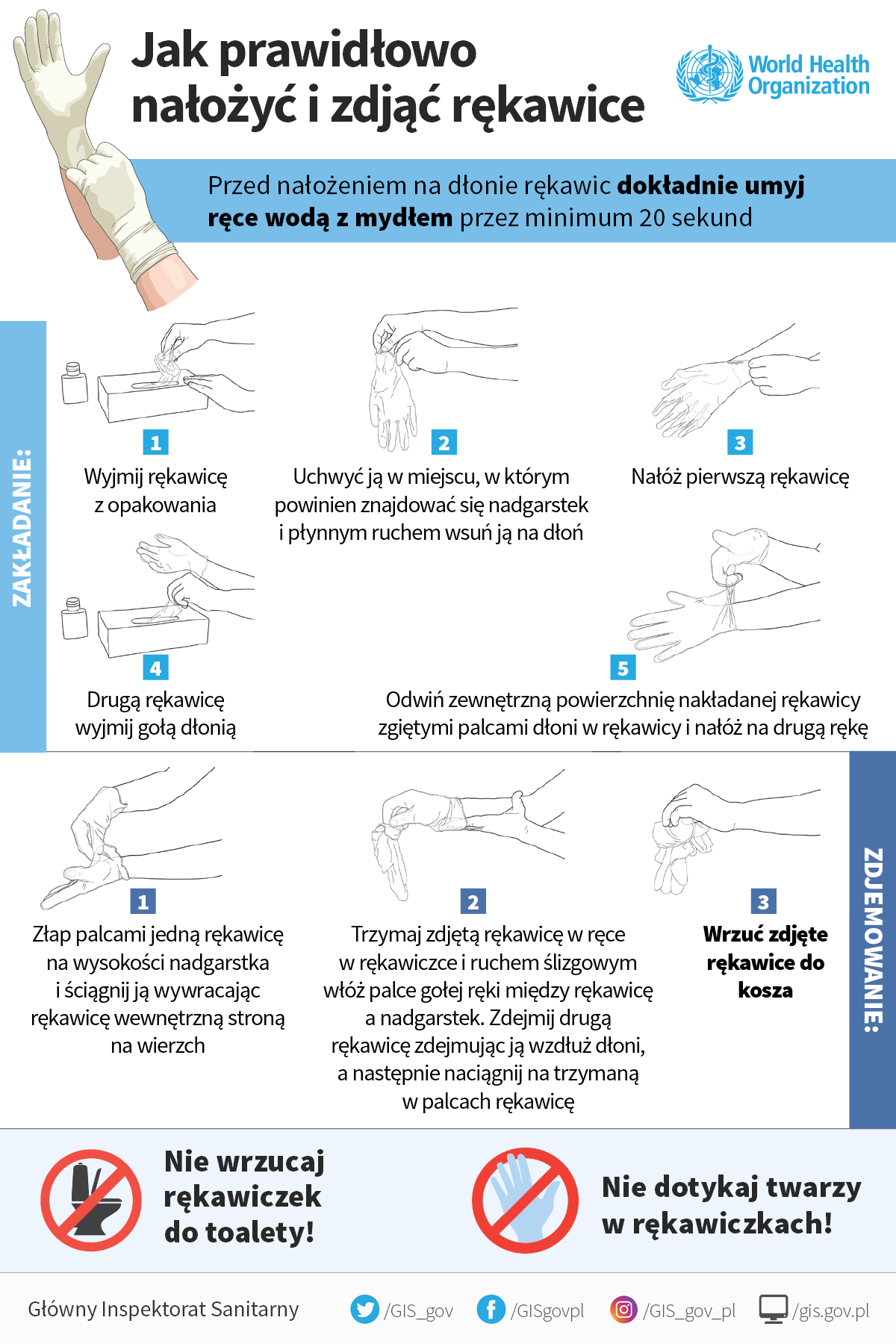 Załączniki do procedury:Higiena dzieci podczas pobytu w przedszkolu – załącznik nr 1Mycie i dezynfekcja pomieszczeń przedszkola - załącznik nr 2 Procedura   korzystania   z   istniejącego   na   terenie  przedszkola   placu zabaw                      –   załącznik nr 3Procedura  dotycząca  mycia  i dezynfekcji sprzętów i urządzeń znajdujących się                       na placu zabaw – załącznik nr 4Mycie  i    dezynfekcja   pomieszczeń   i  urządzeń  znajdujących   się    na  bloku żywieniowym – załącznik nr 5Oświadczenie Rodzica o nie pozostawaniu w kwarantannie – załącznik nr 6Oświadczenie  Rodzica o zapoznaniu  się  z  procedurami  BHP   obowiązującymi            w placówce – załącznik nr 7 Załącznik nr 1Procedura stosowania zasad higieny przez dzieciDzieci powinny mieć stały dostęp do środków higieny osobistej w pomieszczeniach sanitarnohigienicznych, z których korzystają. Za bieżące ich uzupełnianie odpowiedzialna jest woźna oddziałowa.Nauczyciel w pracy z dziećmi zobowiązany jest stosować środki ochronne przeciwko koronawirusowi oraz przestrzegać zasad higieny, by dzieci uczyły się przez obserwację dobrego przykładu.Nauczyciel jest odpowiedzialny za stosowanie podstawowych zasad zapobiegawczych przez dzieci, które istotnie wpływają na ograniczenie ryzyka zakażeniem.Nauczyciel powinien regularnie przypominać dzieciom o zasadach higieny, zaczynając każdy dzień pracy z grupą od zajęć poświęconych tej tematyce. Podczas zajęć prowadzonych w formie dostosowanej do wieku dzieci powinien zwróć ich uwagę na: niepodawanie ręki na powitanie, unikanie dotykania oczu, nosa i ust, dokładne mycie rąk, zasłanianie ust i nosa przy kichaniu czy kasłaniu.Pod kierunkiem nauczyciela dzieci powinny często i regularnie myć ręce, szczególnie:przed jedzeniem, po skorzystaniu z toalety,po skorzystaniu z chusteczki higienicznej podczas kichania,po styczności dłoni z powierzchnią lub przedmiotem, które mogły zostać zanieczyszczone koronawirusem (dzieci mogą być nosicielem wirusa                              lub chorować bezobjawowo),po powrocie z zajęć na świeżym powietrzu.Mycie rąk powinno być tak zorganizowane, by przy każdej umywalce znajdowało                    się tylko jedno dziecko.W razie potrzeby nauczyciel powinien zademonstrować dzieciom jak poprawnie należy myć ręce, żeby usunąć z nich wirusa. Nauczyciel powinien zwracać uwagę, jak zachowują się dzieci podczas kaszlu                                   i kichania. W razie niewłaściwego zachowania sprzyjającego rozprzestrzenianiu się wirusa należy pokazać dzieciom, w jaki sposób usta i nos zakrywać zgiętym łokciem. Użyta podczas kichania lub kaszlu chusteczka higieniczna powinna być jak najszybciej wyrzucona do zamkniętego kosza a ręce umyte wodą i mydłem.Dzieciom, które kaszlą i kichają należy zorganizować zabawę w bezpiecznej odległości od innych dzieci. Załącznik nr 2Procedura dotycząca  mycia i dezynfekcji pomieszczeń i sprzętów znajdujących się w przedszkoluZa utrzymanie czystości w przedszkolu odpowiedzialni są pracownicy, którym                          w zakresie obowiązków przydzielone zostały do sprzątania określone pomieszczenia przedszkolne.Dyrektor przedszkola zapewnia sprzęt do prac porządkowych oraz środki czyszczące                  i myjące niezbędne do wykonywania prac porządkowych.Dyrektor przedszkola codziennie monitoruje prace porządkowe, zwracając                                 w szczególności uwagę na utrzymywanie w czystości ciągów komunikacyjnych, mycia i dezynfekowania powierzchni dotykowych w salach i w pomieszczeniach spożywania posiłków.Podstawową zasadą stosowaną przez pracowników podczas wykonywania prac porządkowych powinno być utrzymanie czystości pomieszczeń i sterylności powierzchni, z których korzystają dzieci i pracownicy przedszkola, co pozwoli ograniczyć rozprzestrzenianie się koronawirusa.Pomieszczenia, ciągi komunikacyjne (schody i korytarze) oraz powierzchnie dotykowe należy regularnie, co najmniej  raz dziennie, oczyszczać, używając wody z detergentem lub środka dezynfekcyjnego. Należy myć i dokładnie odkażać każdego dnia:biurka, drzwi,poręcze krzeseł i powierzchnie płaskie, w tym blaty w salach                                                              i w pomieszczeniach spożywania posiłków (po każdej grupie),ramy leżaczków,klamki,włączniki światła,poręcze i uchwyty,używane prze dzieci zabawki lub inne przedmioty, z których korzystają podczas zabawy.Środki chemiczne służące do mycia i dezynfekcji powinny być stosowane zgodnie                       z wytycznymi i zaleceniami podanymi przez producenta. Podczas prac porządkowych pracownik zobowiązany jest stosować zalecane środki ochrony indywidualnej, przestrzegać zasad higieny oraz zachowywać reguły ostrożności: do procesu dezynfekcji stosować rękawice ochronne, fartuchy                            lub kombinezony ochronne, używać maski i okularów ochronnych lub przyłbic                            w przypadku stosowania preparatów w spryskiwaczach ze względu na ryzyko podrażnienia oczu i dróg oddechowych. Nie dotykać twarzy rękami w rękawiczkach, nie zakładać ponownie uprzednio zdjętych rękawic jednorazowych.  Po dezynfekcji rękawiczki i maseczki jednorazowe, należy wyrzucić do pojemnika                   na odpady wyłożonego workiem na śmieci i zamknąć go szczelnie , gogle lub przyłbice przemyć wodą z detergentem, fartuch lub kombinezon ochronny uprać w 60 ⁰C                            i wysuszyć. Worki na śmieci szczelnie zamknięte należy natychmiast wynieść poza teren budynku przedszkola a następnie wrzucić do kontenera na odpady.Dezynfekowanie powierzchni za pomocą środków dezynfekcyjnych powinno                        być skuteczne i wymaga prawidłowego ich stosowania: usunięcia wodą zanieczyszczeń przed dezynfekcją,sprawdzenia daty przydatności do użycia (jeśli data jest przekroczona, całkowita dezynfekcja nie jest już gwarantowana),użycia środka w odpowiednim stężeniu (preparat nie zadziała, jeśli będzie                   źle dozowany),naniesienia na powierzchnię odpowiedniej ilości preparatu niczego                                    nie pomijając, przestrzegania zalecanego czasu zastosowania, pozostawienia preparatu                 przez wskazany przez producenta okres (dezynfekowana powierzchnia powinna pozostawać wilgotna przez zalecany czas niezbędny do zabicie wirusów). W przypadku dezynfekcji powierzchni mających kontakt z żywnością np. blatów stołów kuchennych, należy przepłukać je czystą wodą, po odczekaniu zalecanego czasu pomiędzy procesem dezynfekcji a płukaniem. Podczas dezynfekcji stosować ręczniki papierowe, które po przetarciu trzeba od razu wyrzucić, nie używać tych samych ściereczek w różnych pomieszczeniach (kuchnia, łazienka, WC). Podczas sprzątania wszystkie pomieszczenia powinny być regularnie wietrzone,                   bo czas ulotnienia się warstwy cieczy zależy od temperatury otoczenia i cyrkulacji powietrza.Sprzęt i środki służące do utrzymania czystości powinny być przechowywane                              w zamkniętych szafkach. Po zakończonej pracy pracownik powinien:umieścić sprzęt i środki chemiczne w wyznaczonym do ich przechowywania miejscu, zabezpieczyć miejsce przed dostępem do niego innych osób i dzieci,oznaczyć w prowadzonym rejestrze miejsce i czas przeprowadzanej dezynfekcji. Rejestr powinien być złożony w miejscu dostępnym dla dyrektora placówki i nauczycieli.Nauczyciel prowadzący zajęcia w danej sali jest uprawniony do sprawdzenia, każdorazowo przed rozpoczęciem zajęć z dziećmi, czy:sala została posprzątana i wywietrzona, znajdujący się w niej sprzęt, pomoce i zabawki zdezynfekowane.Nauczyciel może zwrócić się o przeprowadzenie dodatkowej dezynfekcji zabawek, którymi bawiły się dzieci i sprzętu w sali w czasie pobytu z grupą w jadalni                                   lub na placu zabaw.Załącznik do procedury:   Karta monitoringu codziennych prac porządkowych                                                         -  pomieszczenia przedszkolneKarta monitoringu codziennych prac porządkowych                                                         -  pomieszczenia przedszkolneZałącznik nr 3Procedura korzystania z istniejącego na terenie przedszkola                      placu zabawDzieci mogą korzystać z placu zabaw tylko pod nadzorem nauczyciela.W czasie pobytu dzieci na placu przedszkolnym nauczyciel ma obowiązek czuwać nad ich bezpieczeństwem oraz organizować im warunki do bezpiecznej zabawy.Wyjście grup na plac zabaw odbywa się w systemie zmianowym – zgodnie                           z ustalonym harmonogramem.Zakazane jest przebywanie na placu zabaw więcej niż dwóch grup. Każdego dnia, w ramach codziennej kontroli sprawdzającej stan techniczny urządzeń znajdujących się na placu zabaw, pracownik odpowiedzialny za jej przeprowadzenie (konserwator) dokonuje jednocześnie dezynfekcji urządzeń. Wyniki kontroli oraz informację o przeprowadzonej dezynfekcji urządzeń odnotowuje na karcie kontroli.  W razie nieobecności pracownika i niemożności przeprowadzenia codziennej dezynfekcji sprzętu na placu zabaw, zostaje on oznaczony taśmą i wyłączony                        z używania. O braku możliwości wychodzenia na plac zabaw w danym dniu dyrektor powiadamia wszystkich nauczycieli grup.Zabrania się wychodzenia z dziećmi na plac zabaw zabezpieczony w ten sposób.Przed wejściem z dzieci na plac zabaw nauczyciel powinien:sprawdzić na karcie  kontroli, czy urządzenia znajdujące się na placu zabaw zostały zdezynfekowane w tym dniu,upewnić się, czy  na placu zabaw  nie znajdują się  już 2 grupy przedszkolne. przypomnieć dzieciom zasady bezpiecznego przebywania na świeżym powietrzu i korzystania ze sprzętów znajdujących się na placu zabaw,zadbać o stosowny do pory roku i panującej temperatury ubiór dzieci,polecić dzieciom, by ustawiły się jedno za drugim, bez tworzenia par                        i trzymania się za ręce,w czasie przemieszczania się grupy kontrolować zachowanie dzieci.Nauczycielowi nie wolno pozostawić dzieci na placu zabaw bez opieki.Nauczyciel zobowiązany jest natychmiast reagować na wszelkie sytuacje                         lub zachowania dzieci stanowiące zagrożenie dla ich bezpieczeństwa, np. zbliżanie się do ogrodzenia i rozmawianie z przygodnymi osobami, znalezienia na placu przedmiotów stanowiących bezpośrednie zagrożenie zakażeniem chorobami wirusowymi (np. skrawki materiałów opatrunkowych).Podczas pobytu na placu dzieci mogą skorzystać z toalety znajdującej się                             w przedszkolu tylko pod opieką pomocy nauczyciela, która dopilnuje, by dziecko po pobyciu w toalecie umyło ręce.Podczas zabaw na placu wszystkie furtki i bramy wjazdowe powinny być zamknięte.  Dzieci wracają do budynku jedno za drugim prowadzone przez nauczyciela, wejściem przeznaczonym  dla danej grupy.Po powrocie z placu, dzieci zdejmują wierzchnie okrycia w przydzielonej szatni i udają się do łazienki, żeby umyć ręce. Dopiero po wykonaniu czynności higienicznych przechodzą do sali zabaw.  Załącznik nr 4Procedura dotycząca mycia i dezynfekcji sprzętów i urządzeń znajdujących się na placu zabawZa utrzymanie czystości na przedszkolnym placu zabaw odpowiedzialni są pracownicy, którym dyrektor w zakresie obowiązków, przydzielił taki obiekt przedszkolny.Dyrektor przedszkola zapewnia sprzęt do prac porządkowych oraz środki czyszczące                i myjące niezbędne do wykonywania prac porządkowych.Dyrektor przedszkola codziennie monitoruje prace porządkowe, zwracając                                     w szczególności uwagę na utrzymywanie w czystości , mycie i dezynfekowanie powierzchni dotykowych urządzeń, znajdujących się na przedszkolnym placu zabaw.Powierzchnie dotykowe urządzeń należy regularnie,   raz dziennie, oczyszczać, używając wody z detergentem a następnie zdezynfekować  używając do tego odpowiedniego środka.Wszystkie prace powinny być wykonywane po opuszczeniu przez dzieci terenu przedszkola. Środki chemiczne służące do mycia i dezynfekcji powinny być stosowane zgodnie                       z wytycznymi i zaleceniami podanymi przez producenta. Podczas prac porządkowych pracownik zobowiązany jest stosować zalecane środki ochrony indywidualnej, przestrzegać zasad higieny oraz zachowywać reguły ostrożności: do procesu dezynfekcji stosować rękawice ochronne ,fartuchy                               lub kombinezony ochronne, używać maski i okularów ochronnych lub przyłbic                             w przypadku stosowania preparatów w spryskiwaczach ze względu na ryzyko podrażnienia oczu i dróg oddechowych. Nie dotykać twarzy rękami w rękawiczkach, nie zakładać ponownie uprzednio zdjętych rękawic jednorazowych.  Po dezynfekcji rękawiczki i maseczki jednorazowe, należy wyrzucić do pojemnika                   na odpady wyłożonego workiem na śmieci i zamknąć go szczelnie , gogle lub przyłbice przemyć wodą z detergentem, fartuch lub kombinezon ochronny uprać w 60 ⁰C                           i wysuszyć. Worki na śmieci szczelnie zamknięte należy natychmiast wynieść poza teren  budynku  przedszkola a następnie wrzucić do kontenera na odpady. Dezynfekowanie powierzchni za pomocą środków dezynfekcyjnych powinno                        być skuteczne i wymaga prawidłowego ich stosowania: usunięcia wodą zanieczyszczeń przed dezynfekcją,sprawdzenia daty przydatności do użycia (jeśli data jest przekroczona, całkowita dezynfekcja nie jest już gwarantowana),użycia środka w odpowiednim stężeniu (preparat nie zadziała, jeśli będzie                    źle dozowany),naniesienia na powierzchnię odpowiedniej ilości preparatu niczego                                nie pomijając, Dezynfekowanie powierzchni za pomocą środków dezynfekcyjnych powinno                          być skuteczne i wymaga prawidłowego ich stosowania: usunięcia wodą zanieczyszczeń przed dezynfekcją,sprawdzenia daty przydatności do użycia (jeśli data jest przekroczona, całkowita dezynfekcja nie jest już gwarantowana),użycia środka w odpowiednim stężeniu (preparat nie zadziała, jeśli będzie                  źle dozowany),naniesienia na powierzchnię odpowiedniej ilości preparatu niczego                               nie pomijając, przestrzegania zalecanego czasu zastosowania, pozostawienia preparatu                               przez wskazany przez producenta okres (dezynfekowana powierzchnia powinna pozostawać wilgotna przez zalecany czas niezbędny do zabicie Podczas dezynfekcji stosować ręczniki papierowe, które po przetarciu trzeba od razu wyrzucić, nie używać tych samych ściereczek w różnych pomieszczeniach (kuchnia, łazienka, WC). Sprzęt i środki służące do utrzymania czystości powinny być przechowywane                                w zamkniętych szafkach. Po zakończonej pracy pracownik powinien:umieścić sprzęt i środki chemiczne w wyznaczonym do ich przechowywania miejscu, zabezpieczyć miejsce przed dostępem do niego innych osób i dzieci,oznaczyć w prowadzonym rejestrze miejsce i czas przeprowadzanej dezynfekcji. Rejestr powinien być złożony w miejscu dostępnym dla dyrektora placówki i nauczycieli.Załącznik do procedury:Karta monitoringu codziennych prac porządkowych                                                         -  przedszkolny plac zabawKarta monitoringu codziennych prac porządkowych                                                         -  przedszkolny plac zabawZałącznik nr 5Mycie i dezynfekcja pomieszczeń i urządzeń znajdujących się              na  bloku żywieniowymZa utrzymanie czystości w przedszkolu odpowiedzialni są pracownicy, którym                          w zakresie obowiązków przydzielone zostały do sprzątania określone pomieszczenia przedszkolne.Dyrektor przedszkola zapewnia sprzęt do prac porządkowych oraz środki czyszczące                  i myjące niezbędne do wykonywania prac porządkowych.Dyrektor przedszkola codziennie monitoruje prace porządkowe, zwracając                                 w szczególności uwagę na utrzymywanie w czystości ciągów komunikacyjnych, mycia i dezynfekowania powierzchni dotykowych w pomieszczeniach do obróbki                                  i przygotowania  posiłków oraz w pozostałych  pomieszczeniach kuchni .Podstawową zasadą stosowaną przez pracowników podczas wykonywania prac porządkowych powinno być utrzymanie czystości pomieszczeń i sterylności powierzchni, z których korzystają pracownicy kuchni, co pozwoli ograniczyć rozprzestrzenianie się koronawirusa.Pomieszczenia, ciągi komunikacyjne (schody i korytarze, klatka schodowa) oraz powierzchnie dotykowe należy regularnie, co najmniej  raz dziennie, oczyszczać, używając wody z detergentem oraz odkażać za pomocą środka dezynfekcyjnego. Szczególną uwagą należy poświęcić na mycie i dokładne zdezynfekowanie każdego dnia: drzwi,poręczy krzeseł,  powierzchni płaskich, w tym blatów stołów kuchennych, kuchenek oraz taboretów gazowych                                                                      klamek,włączników światła,poręczy i uchwytów,Środki chemiczne służące do mycia i dezynfekcji powinny być stosowane zgodnie                       z wytycznymi i zaleceniami podanymi przez producenta. Podczas prac porządkowych pracownik zobowiązany jest stosować zalecane środki ochrony indywidualnej, przestrzegać zasad higieny oraz zachowywać reguły ostrożności: do procesu dezynfekcji stosować rękawice ochronne, fartuchy                            lub kombinezony ochronne, używać maski i okularów ochronnych lub przyłbic                            w przypadku stosowania preparatów w spryskiwaczach ze względu na ryzyko podrażnienia oczu i dróg oddechowych. Nie dotykać twarzy rękami w rękawiczkach, nie zakładać ponownie uprzednio zdjętych rękawic jednorazowych.  Po dezynfekcji rękawiczki i maseczki jednorazowe, należy wyrzucić do pojemnika                   na odpady wyłożonego workiem na śmieci i zamknąć go szczelnie , gogle lub przyłbice przemyć wodą z detergentem, fartuch lub kombinezon ochronny uprać w 60 ⁰C                            i wysuszyć. Worki na śmieci szczelnie zamknięte należy natychmiast wynieść poza teren budynku przedszkola a następnie wrzucić do kontenera na odpady.Dezynfekowanie powierzchni za pomocą środków dezynfekcyjnych powinno                        być skuteczne i wymaga prawidłowego ich stosowania: usunięcia wodą zanieczyszczeń przed dezynfekcją,sprawdzenia daty przydatności do użycia (jeśli data jest przekroczona, całkowita dezynfekcja nie jest już gwarantowana),użycia środka w odpowiednim stężeniu (preparat nie zadziała, jeśli będzie                   źle dozowany),naniesienia na powierzchnię odpowiedniej ilości preparatu niczego                                    nie pomijając, przestrzegania zalecanego czasu zastosowania, pozostawienia preparatu                 przez wskazany przez producenta okres (dezynfekowana powierzchnia powinna pozostawać wilgotna przez zalecany czas niezbędny do zabicie wirusów). W przypadku dezynfekcji powierzchni mających kontakt z żywnością np. blatów stołów kuchennych, należy przepłukać je czystą wodą, po odczekaniu zalecanego czasu pomiędzy procesem dezynfekcji a płukaniem. Podczas dezynfekcji stosować ręczniki papierowe, które po przetarciu trzeba od razu wyrzucić, nie używać tych samych ściereczek w różnych pomieszczeniach (kuchnia, łazienka, WC). Podczas sprzątania wszystkie pomieszczenia powinny być regularnie wietrzone,                   bo czas ulotnienia się warstwy cieczy zależy od temperatury otoczenia i cyrkulacji powietrza.Sprzęt i środki służące do utrzymania czystości powinny być przechowywane                              w zamkniętych szafkach. Po zakończonej pracy pracownik powinien:umieścić sprzęt i środki chemiczne w wyznaczonym do ich przechowywania miejscu, zabezpieczyć miejsce przed dostępem do niego innych osób,oznaczyć w prowadzonym rejestrze miejsce i czas przeprowadzanej dezynfekcji. Rejestr powinien być złożony w miejscu dostępnym dla dyrektora placówki i nauczycieli.Załącznik do procedury:Karta monitoringu codziennych prac porządkowych                                                         -  pomieszczenia i sprzęty kuchenneKarta monitoringu codziennych prac porządkowych                                                         -  pomieszczenia i sprzęty kuchenneZałącznik nr 6Deklaracja rodzicówZgodnie z art. 68 ust. 1 pkt 6  Ustawy   z   dnia   14   grudnia   2016   r.   Prawo   oświatowe 
(Dz.U. z 2020 r. poz. 910), w zw. z art. 8a ust. 5 pkt 2 Ustawy z dnia 14 marca 1985 r. 
o Państwowej Inspekcji Sanitarnej (Dz.U. z 2019 r. poz. 59 ze zm.), oraz Rozporządzenia Parlamentu Europejskiego i Rady (UE) 2016/679 z dnia 27 kwietnia 2016 r. sprawie ochrony osób fizycznych w związku z przetwarzaniem danych osobowych i w sprawie swobodnego przepływu takich danych oraz uchylenia dyrektywy 95/46/WE (Dz.U. UE.L. z 2016 r. Nr 119 poz. 1)Ja niżej podpisana/podpisany oświadczam, że:Zapoznałam/łem się z treścią Procedury bezpieczeństwa w związku z koniecznością   stosowania podwyższonego reżimu sanitarnego, związanego ze stanem epidemicznym w kraju,  obowiązującej na terenie Przedszkola Samorządowego nr 3 im. Robinsona Crusoe w Kielcach. Zobowiązuję się do przestrzegania obowiązującej procedury bezpieczeństwa
i zasad związanych z reżimem sanitarnym, a przede wszystkim: przyprowadzania do przedszkola tylko i wyłącznie zdrowego dziecka, (bez kataru, kaszlu, podwyższonej temperatury ciała) oraz natychmiastowego odebrania dziecka 
z placówki (max.30 min) w razie wystąpienia jakichkolwiek oznak chorobowych 
w czasie pobytu w placówce.Przyjmuję do wiadomości i akceptuję, iż w chwili widocznych oznak choroby 
u mojego dziecka, dziecko nie zostanie w danym dniu przyjęte do placówki 
i będzie mogło do niej wrócić po ustaniu wszelkich objawów chorobowych.Przyjmuję do wiadomości i akceptuję, iż w przypadku zaobserwowania niepokojących objawów u dziecka, zostanie ono umieszczone w przygotowanym wcześniej izolatorium, wyposażonym w niezbędne środki ochrony osobistej. Wyrażam zgodę na pomiar temperatury ciała termometrem bezdotykowym 
w razie zaobserwowania u dziecka niepokojących objawów zdrowotnych w trakcie pobytu w przedszkolu.Zobowiązuję się do poinformowania przedszkola o wszelkich zmianach w sytuacji zdrowotnej odnośnie koronawirusa SARS-CoV-2 lub choroby COVID-19 w moim najbliższym otoczeniu.Moje dziecko nie miało kontaktu z osobą zakażoną koronawirusem lub chorą                                       na  COVID-19 oraz nikt z członków najbliższej rodziny, otoczenia nie przebywa                      na kwarantannie, nie przejawia widocznych oznak choroby.Mimo wprowadzonych w przedszkolu obostrzeń sanitarnych i wdrożonych wszelkich środków ochronnych zdaję sobie sprawę, że na terenie placówki może dojść                            do zakażenia Covid – 19.W  przypadku wystąpienia zakażenia lub jego podejrzenia w przedszkolu (nie tylko                    na terenie) personel/dziecko/rodzic dziecka – zdaję sobie sprawę, iż zarówno moja rodzina, jak i najbliższe otoczenie zostanie skierowane na 14-dniową kwarantannę.W sytuacji zarażenia się mojego dziecka na terenie przedszkola nie będę wnosił skarg, zażaleń,  pretensji  do  organu  prowadzącego  będąc  całkowicie  świadom zagrożenia epidemiologicznego płynącego z obecnej sytuacji w kraju.Moje dziecko nie jest/ jest (proszę zaznaczyć) uczulone na wszelkie środki dezynfekujące. ………………………………………………………………………………..…………….Data i czytelny podpis RodzicaMycie/dezynfekcja sali i łazienkiMycie/dezynfekcja sali i łazienkiMycie/dezynfekcja sali i łazienkiMycie/dezynfekcja ciągów komunikacyjnych                     (wejście , hol, szatnia, klatka schodowa, toaleta dla personelu)Mycie/dezynfekcja ciągów komunikacyjnych                     (wejście , hol, szatnia, klatka schodowa, toaleta dla personelu)Mycie/dezynfekcja ciągów komunikacyjnych                     (wejście , hol, szatnia, klatka schodowa, toaleta dla personelu)DataGodz.PodpisDataGodz.Podpis Mycie/dezynfekcja sprzętu w ogrodzie przedszkolnym Mycie/dezynfekcja sprzętu w ogrodzie przedszkolnym Mycie/dezynfekcja sprzętu w ogrodzie przedszkolnym DataGodzinaPodpis wykonującego praceMycie/dezynfekcja pomieszczeń i urządzeń do obróbki i przygotowania posiłkówMycie/dezynfekcja pomieszczeń i urządzeń do obróbki i przygotowania posiłkówMycie/dezynfekcja pomieszczeń i urządzeń do obróbki i przygotowania posiłkówMycie/dezynfekcja ciągów komunikacyjnych ( wejście na blok żywieniowy, hol, szatnia, klatka schodowa, toaleta dla personelu)Mycie/dezynfekcja ciągów komunikacyjnych ( wejście na blok żywieniowy, hol, szatnia, klatka schodowa, toaleta dla personelu)Mycie/dezynfekcja ciągów komunikacyjnych ( wejście na blok żywieniowy, hol, szatnia, klatka schodowa, toaleta dla personelu)Mycie/dezynfekcja ciągów komunikacyjnych ( wejście na blok żywieniowy, hol, szatnia, klatka schodowa, toaleta dla personelu)Mycie/dezynfekcja produktów i artykułów spożywczych dostarczanych do placówkiMycie/dezynfekcja produktów i artykułów spożywczych dostarczanych do placówkiMycie/dezynfekcja produktów i artykułów spożywczych dostarczanych do placówkiDataGodzinaPodpisData      GodzinaPodpisDataDataGodzinaPodpis